О признании утратившими силу отдельных приказов министерства управления финансами Самарской области и о внесении изменений в приказ министерства управления финансами Самарской области от 13.04.2018 № 01-07/18 «О внесении изменений в отдельные приказы министерства управления финансами Самарской области»В соответствии с Положением о министерстве управления финансами Самарской области, утвержденным постановлением Правительства Самарской области от 21.11.2008 № 447, в целях приведения нормативных правовых актов министерства управления финансами Самарской области в соответствие                           с действующим законодательством приказываю:1. Признать утратившими силу: приказ министерства управления финансами Самарской области от 12.01.2017 № 01-07/1 «Об утверждении Порядка взаимодействия министерства управления финансами Самарской области с субъектами контроля, указанными в пункте 4 Правил осуществления контроля, предусмотренного частью 5 статьи 99 Федерального закона «О контрактной системе в сфере закупок товаров, работ, услуг для обеспечения государственных и муниципальных нужд», утвержденных постановлением Правительства Российской Федерации от 12.12.2015 № 1367»; приказ министерства управления финансами Самарской области                         от 20.12.2017 № 01-07/79 «О внесении изменений в приказ министерства управления финансами Самарской области от 12.01.2017 № 01-07/1 «Об утверждении Порядка взаимодействия министерства управления финансами Самарской области с субъектами контроля, указанными в пункте 4 Правил осуществления контроля, предусмотренного частью 5 статьи 99 Федерального закона «О контрактной системе в сфере закупок товаров, работ, услуг для обеспечения государственных и муниципальных нужд», утвержденных постановлением Правительства Российской Федерации от 12.12.2015 № 1367»;пункт 2 приказа министерства управления финансами Самарской области от 13.04.2018 № 01-07/18 «О внесении изменений в отдельные приказы министерства управления финансами Самарской области»;приказ министерства управления финансами Самарской области                            от 22.10.2019 № 01-07/63 «О внесении изменений в приказ министерства управления финансами Самарской области от 12.01.2017 № 01-07/1 «Об утверждении Порядка взаимодействия министерства управления финансами Самарской области с субъектами контроля, указанными в пункте 4 Правил осуществления контроля, предусмотренного частью 5 статьи 99 Федерального закона «О контрактной системе в сфере закупок товаров, работ, услуг для обеспечения государственных и муниципальных нужд», утвержденных постановлением Правительства Российской Федерации от 12.12.2015 № 1367». 2. Опубликовать настоящий приказ на официальном сайте Правительства Самарской области в информационно-телекоммуникационной сети Интернет.3. Настоящий Приказ вступает в силу со дня его официального опубликования.Министр                                                                                                     А.В.ПрямиловСтёпкина 2215730  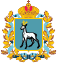 МИНИСТЕРСТВО УПРАВЛЕНИЯ ФИНАНСАМИСАМАРСКОЙ ОБЛАСТИПРИКАЗ№  г.Самара